SkripsiTRADISI SOMPA KATI DALAM KELUARGA BANGSAWAN BUGIS DI DESA LAGOSI KABUPATEAN WAJO (ANALISIS HUKUM ISLAM)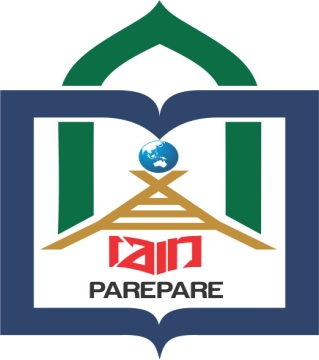 OlehSITI HARTINANIM. 16.2100.056PROGRAM STUDI AKHWAL SYAHSIYYAH FAKULTAS SYARIAH DAN ILMU HUKUM ISLAMINSTITUT AGAMA ISLAM NEGERI (IAIN)PAREPARE2021TRADISI SOMPA KATI DALAM KELUARGA BANGSAWAN BUGIS DI DESA LAGOSI KABUPATEAN WAJO (ANALISIS HUKUM ISLAM)OlehSITI HARTINANIM. 16.2100.056Skripsi sebagai salah satu syarat untuk memperoleh gelar Sarjana Hukum ( S.H ) pada Program Studi Akhwal Syahsiyyah Fakultas Syariah dan Ilmu Hukum IslamInstitut Agama Islam Negeri (IAIN)PareparePROGRAM STUDI AKHWAL SYAHSIYYAH FAKULTAS SYARIAH DAN ILMU HUKUM ISLAMINSTITUT AGAMA ISLAM NEGERI (IAIN)PAREPARE2021TRADISI SOMPA KATI DALAM KELUARGA BANGSAWAN BUGIS DI DESA LAGOSI KABUPATEAN WAJO(ANALISIS HUKUM ISLAM)Skripsisebagai salah satu syarat untuk mencapaiGelar Sarjana HukumProgram StudiAkhwal Syahsiyyah (Hukum Keluarga Islam)Disusun dan diajukan olehSITI HARTINA  NIM 16.2100.056KepadaPROGRAM STUDI AKHWAL SYAHSIYYAH FAKULTAS SYARIAH DAN ILMU HUKUM ISLAMINSTITUT AGAMA ISLAM NEGERI (IAIN)PAREPARE2021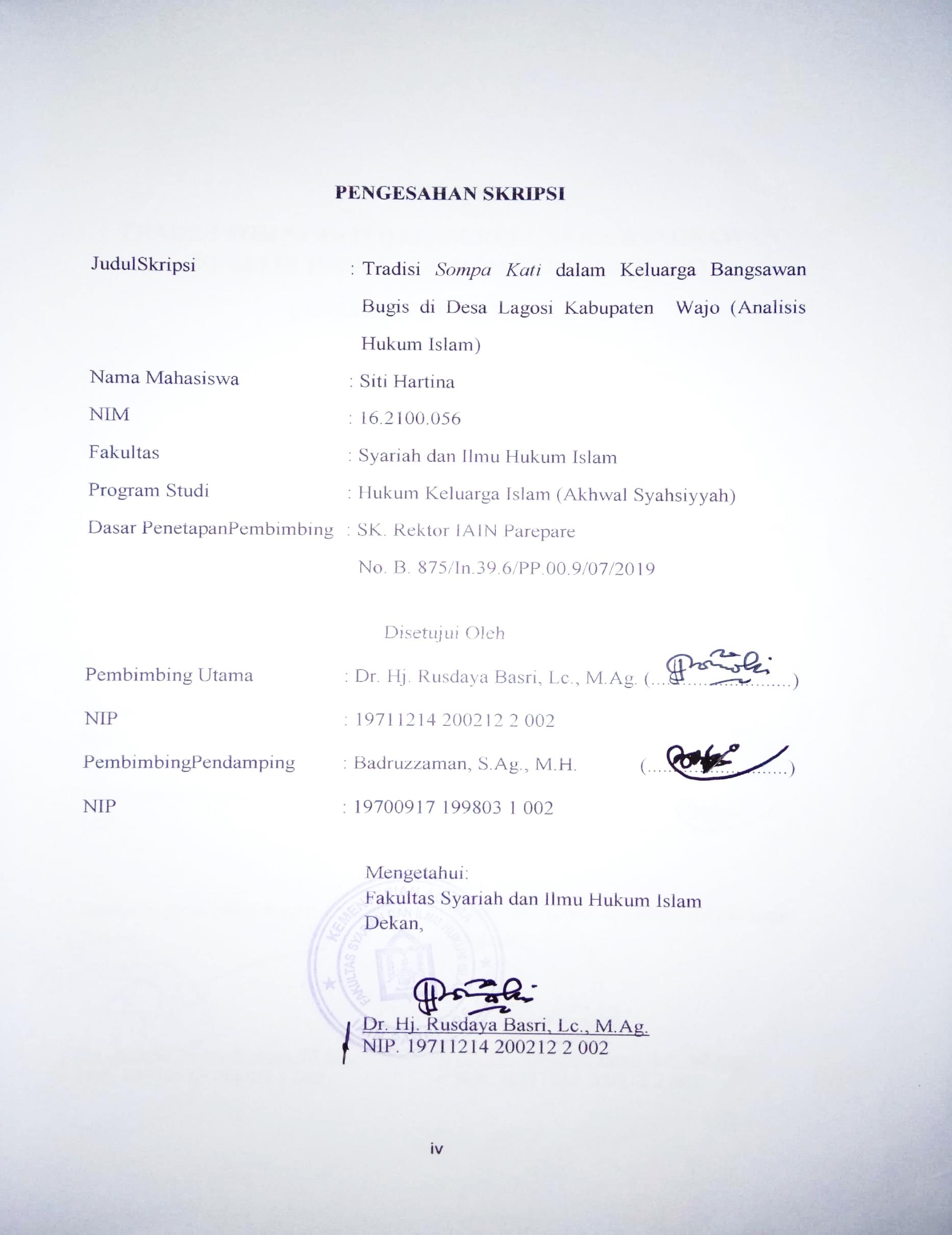 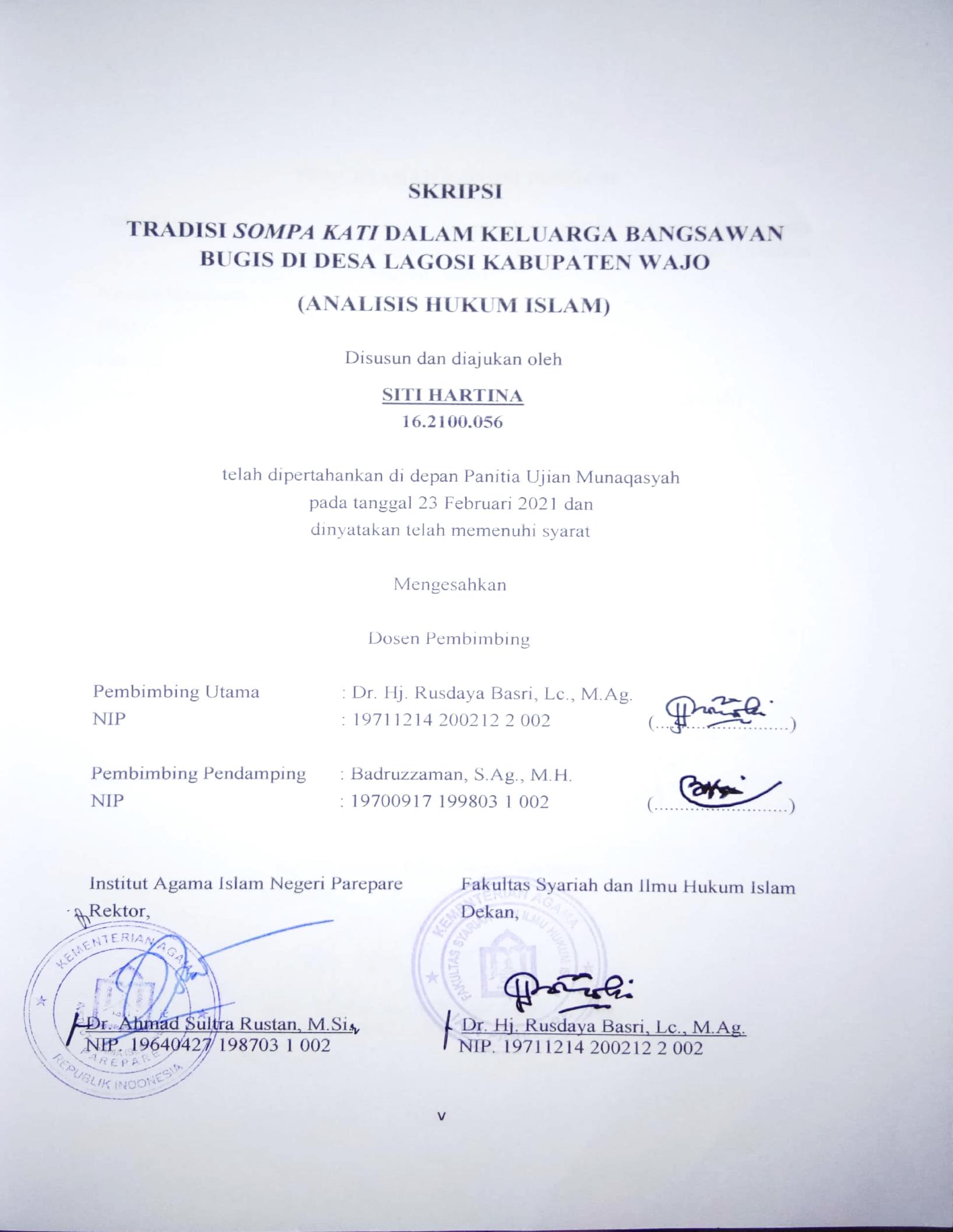 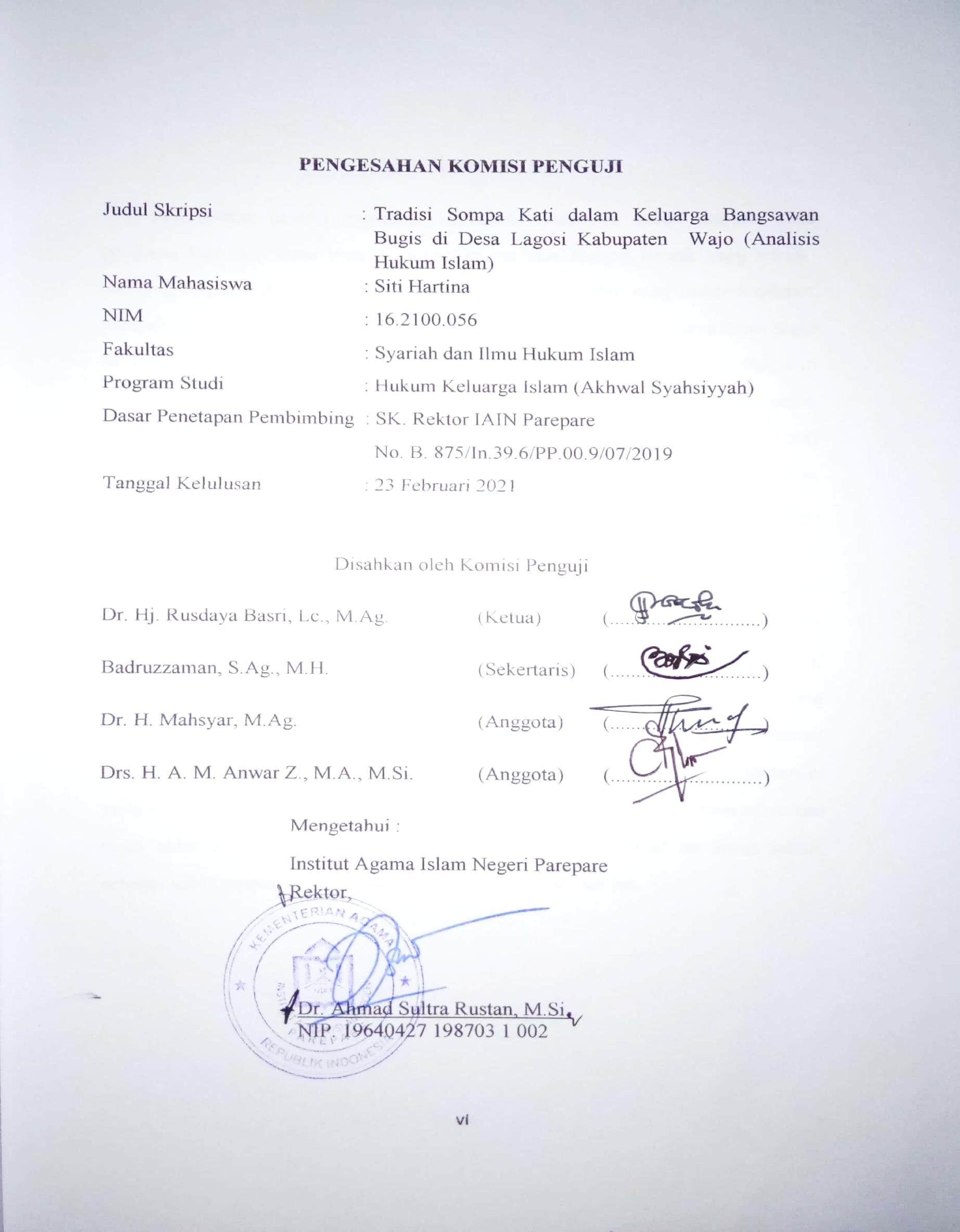 KATA PENGANTAR	Puji syukur penulis panjatkan kehadirat Allah swt, tuhan semesta alam penguasa lagit dan bumi yang menciptakan manusia dengan bentuk yang sebaik-baiknya, Engkau-lah sebaik-baik Pencipta mahluk. Ya Allah sang curahan rahmat, hidayah dan pertolongan yang engkau limpahkan kepadaku sehingga saya dapat tugas akhir ini yang berjudul “Tradisi Sompa Kati dalam Keluarga Bangsawan Bugis di Desa Lagosi Kabupaten Wajo (Analisis Hukum Islam)” sebagai sala satu syarat untuk menyelesaikan studi dan memperoleh gelar “Sarjana Hukum Islam program studi Akhwal al-Syahsiyyah fakultas Syariah dan Ilmu Hukum Islam” Istitut Agama Islam Negeri Parepare sebagaimana yang ada dihadapan pembaca. Shalawat serta salam semoga tercurahkan kepada suri tauladan baginda Nabi kita Muhammad Saw.	Teristimewa penulis hanturkan sebagai tanda terimakasih yang sangat mendalam kepada kedua orang tua, keluarga dan orang terkasih, bapak Daeng Matteru dan almarhumah mama Andi Tenri Esa, beserta kakak tercinta Rosmiati, Nurhayati, Mardati, untuk sepupuku Musnandar, dan orang terkasihku Junaedi, serta seluruh keluarga dan sahabat-sahabatku tercinta yang tiada henti-hentinya memberikan support dan motivasi terbesar bagi penulis, berkat doa dan semangat yang diberikan dengan tulus penulis mendapatkan kemudahan dalam menyelesaikan tugas akhir ini. Penulis persembahkan sepenuh hati tugas akhir ini untuk kalian, sebagai tanda ucapan syukur telah mensuportku sampai saat ini.	Penulis telah banyak menerima bimbingan  dan bantuan dari ibu Dr. Hj. Rusdaya Basri, Lc., M.Ag, selaku pembimbing utama dan Bapak Badruzzaman, S.Ag, M.H, selaku pembimbing pendamping, yang senantiasa bersedia memberikan bantuan dan bimbingan kepada penulis. Selanjutnya juga mengucapkan terima kasih kepada: 1. 	Dr. Ahmad Sultra Ruslan, M.Si selaku Rektor IAIN parepare yang telah bekerja keras  mengelola pendidikan di IAIN Parepare dan menyediakan fasilitas yang memungkinkan sehingga penulis dapat menyelsaikan studi sebagaimana diharapkan.2. 	Dr. Hj. Rusdaya Basri, Lc., M.Ag, selaku Dekan Fakultas Syariah dan Ilmu Hukum Islam, Bapak Wahidin, H.MI selaku Kepala Prodi Akhwal Syahsiyyah dan seluruh staff stas pengabdiannya telah menciptakan suasana pendidikan yang positif sebagai mahasiswa di Fakultas Syariah dan Ilmu Hukum Islam.3.	Bapak dan Ibu dosen Fakultas Syariah dan Ilmu Hukum Islam yang telah memberikan pengabdian terbaik dalam mendidik penulis selama proses pendidikan.4. 	Seluruh unit yang berada dalam lingkungan IAIN Parepare beserta seluruh staff yang telah membrikan pelayanan kepada penulis selama menjalani studi di IAIN Parepare.5. 	Terkhusus kepada Dr. H. Sudirman L., M.H selaku Dosen Penasehat Akademik atas arahan dan bimbingan kepada penulis selama kuliah di IAIN Parepare.6. 	Teman-teman seperjuangan penulis angkatan 2016 Fakultas Syariah dan Ilmu Hukum Islam program Studi Akhwal Syahsiyyah.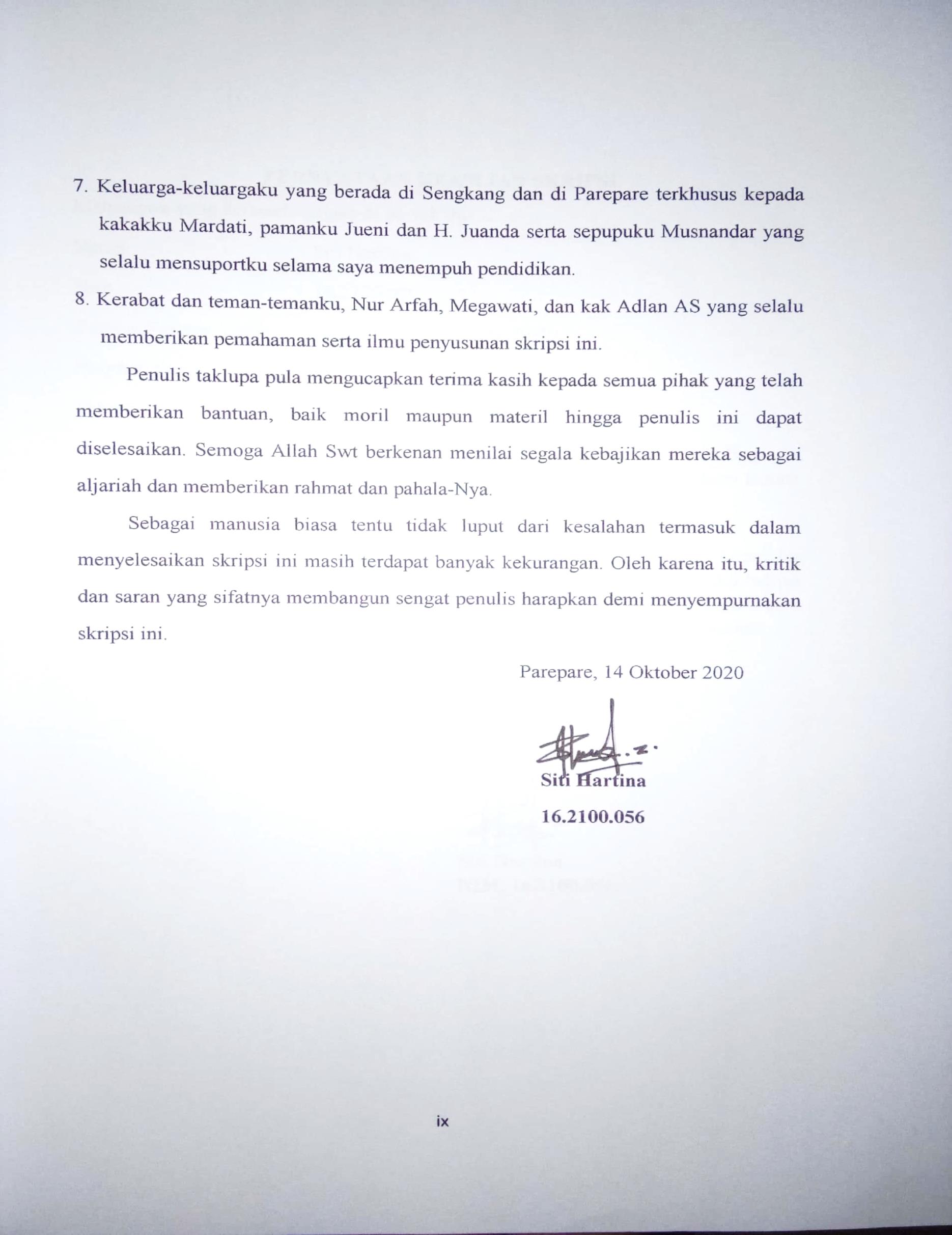 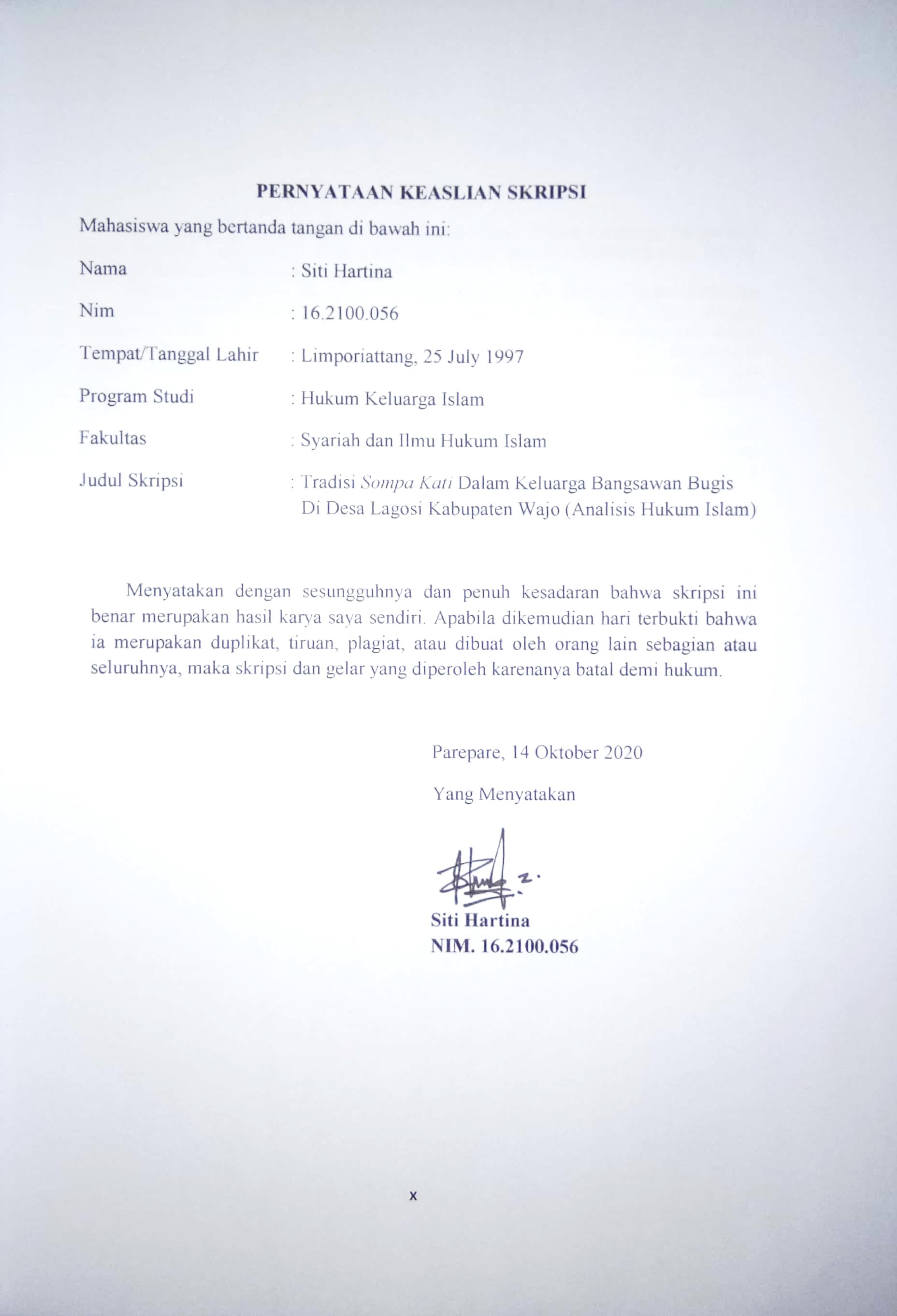 ABTRAKSiti Hartina, 16.2100.056, Tradisi Sompa Kati Dalam Keluarga Bangsawan Bugis Di Desa Lagosi Kab. Wajo (Analisis Hukum Islam) (dibimbing oleh Ibu Hj. Rusdaya Basri dan Bapak Badruzzaman).Fokus penelitian ini mengkaji  tentang Sompa Kati Dalam Tradisi Keluarga Bangsawan Bugis Di Desa Lagosi Kabupaten Wajo (Analisis Hukum Islam) dengan mengkaji 3 (tiga) rumusan masalah (1) Bagaimana pelaksanaan sompa kati dalam perkawinan masyarakat Bugis di Desa Lagosi Kabupaten Wajo? (2) Bagaimana makna filosofis yang terkandung dalam tradisi sompa kati perkawinan adat Bugis menurut masyarakat di Desa Lagosi Kabupaten Wajo? (3) Bagaimana Analisis Hukum Islam dalam penerapan sompa kati di Desa Lagosi Kabupaten Wajo?Penelitian ini merupakan jenis penelitian lapangan (field Research) dan penulis menggunaka metode deskriptif kualitatif dalam mengelola dan menganalisis data, dalam penelitian ini data diperoleh dari data primer dan data sekunder, Teknik pengumpulan data yaitu observasi, wawancara dan dokumentasi.Hasil penelitian ini menunjukkan proses dan kedudukan sompa kati dalam pernikahan adat Bugis bangsawan di Desa Lagosi Kabupaten Wajo adalah (1) Pelaksanaan sompa kati itu dilakukan pada saat Akad nikah tepatnya pada saat ijab kobul dilakukan mempelai laki-laki mengucapkan  ijab kobul, seperti pada saat penghulu mengucapkan. (2) Makna filosofis yang terkandung didalam sompa kati, seprti hadiah-hadiangnya yang mempunyai arti. Salah satu makna dari batang tebu melambangkan  keikhlasan  dan  kemurnian  hati,  maksudnya  calon  suami  telah ikhlas menerima perempuan yang dikawaininya itu sebagai calon isteri dan ibu dari anak-anak bagi rumah tangganya kelak (3) Dalam analisis hukum Islam tradisi sompa kati pada hakikatnya tersebut hukumnya boleh. Kata kunci : Tradisi, sompa kati, Analisis Hukum IslamDAFTAR ISI  									   Halaman HALAMAN SAMPUL	  iHALAMAN JUDUL	  iiHALAMAN PENGAJUAN	  iiiHALAMAN PENGESAHAN SKRIPSI	  ivHALAMAN PENGESAHAN KOMISI PEMBIMBING	  vHALAMAN PENGESAHAN KOMISI PENGUJI	  viKATA PENGANTAR	  viiPERNYATAAN KEASLIAN SKRIPSI	  xABSTRAK	  xiDAFTAR ISI	  xiiDAFTAR GAMBAR	  xivDAFTAR LAMPIRAN………………………………………………………  xvBAB I   PENDAHULUAN	1.1  Latar Belakang	  1	1.2  Rumusan Masalah	  61.3  Tujuan Penelitian	  61.4  Kegunaan  Penelitian	  7BAB II  TINJAUAN PUSTAKA2.1 	Tinjauan Penelitian Terdahulu	  82.2   Tinjauan Teoritis	  112.2. 1 Teori ‘Urf	  11	2.2.2 Teori Maslahah	  152.3	Tinjauan Konseptual	  202.4	Bagang Kerangka Pikir	  24BAB III METODOLOGI PENELITIAN3.1	Jenis Penelitian	  253.2 	Pendekatan Penelitian	  253.3  Lokasi dan Waktu Penelitian	  263.4 	Fokus Penelitian	  293.5 Jenis dan Sumber Data yang Digunakan	  293.6 	Tehnik Pengumpulan Data	  303.7 	Tehnik Analisis Data	  31BAB IV HASIL PENELITIAN DAN PEMBAHASANNYA	4.1 Pelaksanaan sompa kati.	  324.2 Makna filosofis yang terkandung dalam tradisi sompa kati.	  424.3 Analisis hukum Islam dalam penerapan sompa kati	  53BAB V  PENUTUP5.1 	Simpulan	  655.2  	Saran dan Rekomendasi	  65DAFTAR PUSTAKALAMPIRANBIODATA PENULISDAFTAR GAMBARDAFTAR LAMPIRANNo. GambarJudul GambarHalamanGambar 1Bagan Kerangka Pikir24No.LampiranJudul Lampiran1Surat Permohonan Izin Penelitian dari kampus IAIN Parepare2Surat Izin Meneliti dari Kesbagpol/PTSP3Surat Izin Selesai Meneliti dari Kantor Desa Lagosi4Pedoman wawancara5Surat Keterangan Wawancara6Dokumentasi7Biografi